Конспект НОДдля детей среднего дошкольного возраста«Экскурсия по городу Ярославлю»Цель: Расширять представления детей о своем городе.Задачи: Образовательные:Познакомить с достопримечательностями и гербом города Ярославля.Развивающие:Способствовать развитию активного словаря детей.Развивать умение решать задачу в соответствии с данной инструкцией.Воспитательные:Воспитывать патриотические чувства, любовь к своему городу.Воспитывать внимательного слушателя и активного собеседника.    Интеграция образовательных областей:Познавательное развитие (ознакомление с социальным миром)Художественно-эстетическое развитие (аппликация)Оборудование:Мультимедиа и аудиозаписи;Клей, кисти, клеенка, салфетка, лист А4, полоски цветной бумаги по количеству детей;Ход занятия:Ребята я приглашаю вас совершить экскурсию по нашему городу. - Как называется наш город? (1 слайд) (Ответы детей).  - А вы знаете, что в городе много разных улиц? (Ответы детей)- А кто знает название улицы, на которой живет сам? Я живу на улице Чкалова. (Ответы детей)- Отправляемся на экскурсию. Кто знает куда мы попали? (ответы детей) (2 слайд)- Сюда приходят поезда со всех концов страны. Это вокзал Ярославль – Главный.- Теперь мы с вами отправимся в самую веселую и любимую всеми детьми достопримечательность  - это цирк. Здесь всегда проходят веселые выступления фокусников, акробатов и очень много разных животных! (3 слайд)- Отправляемся дальше? (Ответы детей)- Это самая молодая площадь Ярославля - площадь Юности. В центре площади – красивое современное здание, где находятся Театр юного зрителя и Театр кукол. (4 слайд)- А здесь вам все расскажут про космос, звезды и всю далекую вселенную – это планетарий. (5 слайд)- Любимое место многих Ярославцев – Волжская набережная (6 слайд)- Спустившись по лесенке вы очутитесь у музыкальных фонтанов   (7 слайд)- А еще в нашем городе есть место, где живут разные животные. Кто догадался куда мы попали? (Ответы детей) Правильно – это Ярославский зоопарк (8 слайд)Физкультминутка:«Наш мишутка потянулся,Раз нагнулся, Два нагнулся,Лапы в стороны развел –Видно, мёда не нашёл.Мишка в улей влез – и вот,Каплет с лапы сладкий мёд. »Ребята медведица из зоопарка спрашивает: Дети а вы знаете кто изображен на гербе города Ярославля? (Ответы детей)- Правильно медведь (9 слайд). Посмотрите у вас на столах лежат листы, переверните их. Что изображено у вас на листах? (Ответы детей) Герб – это символ и у каждого города он разный. Герб, а что с ним не так? Смотрим на экран. Здесь медведь какого цвета? (Ответы детей) А у вас на листах медведь какого цвета? (Ответы детей) - Медведица забыла их раскрасить, но мы ей поможем. У нас нет с вами красок и карандашей, но у нас есть полоски цветной бумаги, ножницы, клей и кисть. Давайте возьмем полоски бумаги и разрежем на мелкие кусочки. Покроем клеем туловище медведя и быстро пока клей не подсох, выложим  мелкие кусочки цветной бумаги. (Дети наклеивают медведя в технике мозаики)Наша экскурсия закончилась, но наш город большой и красивый. И в следующий раз мы отправимся еще в более интересные и значимые места нашего города.Сюрпризный момент:Медведица вам говорит спасибо за помощь. - Вам понравилась наша экскурсия? (Ответы детей)- А помогать медведице? (Ответы детей) 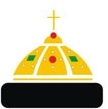 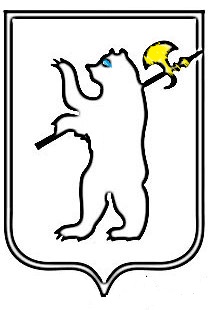 